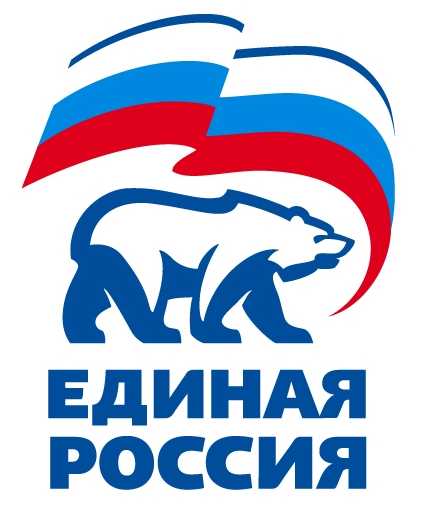  ПОЛОЖЕНИЕО фракции ПАРТИИ «Единая Россия» в ГОСУДАРСТВЕННОМ СОБРАНИИ  РЕСПУБЛИКИ МОРДОВИЯ1. Общие положения1.1. Фракция Всероссийской политической партии «ЕДИНАЯ РОССИЯ» в Государственном Собрании Республики Мордовия (далее – фракция) является депутатским объединением Всероссийской политической партии «ЕДИНАЯ РОССИЯ» (далее – Партия), образованным в соответствии с требованиями Федерального закона от 6 октября1999 года № 184-ФЗ «Об общих принципах организации законодательных (представительных) и исполнительных органов государственной власти субъектов Российской Федерации», положениями Устава Партии, Закона Республики Мордовия от 26 марта 2004 года № 34-З «О Государственном Собрании Республики Мордовия», Регламента Государственного Собрания Республики Мордовия (далее – Регламент) и Положения о фракции Партии «ЕДИНАЯ РОССИЯ» в Государственном Собрании Республики Мордовия (далее – Положение).1.2. Фракция создается на основании решения Президиума Регионального политического совета Мордовского регионального отделения Партии (далее – Президиум Регионального политического совета), принятого с учетом требований законодательства, регулирующего деятельность Государственного Собрания Республики Мордовия (далее – Государственное Собрание), Устава Партии и в порядке, установленном Регламентом.Решение о создании фракции в Государственном Собрании может быть принято Президиумом Генерального совета Партии (далее – Президиум Генерального совета).1.3. Фракция включает в себя всех депутатов Государственного Собрания, избранных в составе республиканского списка кандидатов, допущенного к распределению депутатских мандатов в Государственном Собрании (далее – республиканский список кандидатов), выдвинутого Партией, а также депутатов, избранных в составе республиканских списков кандидатов, выдвинутых политическими партиями, прекратившими свою деятельность в связи с ликвидацией или реорганизацией данных партий, и депутатов, не являющихся членами иных политических партий, избранных по одномандатным избирательным округам и принятых во фракцию на основании личного заявления в порядке, установленном настоящим Положением.Вхождение депутатов Государственного Собрания в состав фракции при образовании фракции и после образования фракции осуществляется в порядке, установленном Законом Республики Мордовия от 26 марта 2004 года № 34-З «О Государственном Собрании Республики Мордовия». 1.4. Депутат Государственного Собрания, избранный в составе республиканского списка кандидатов, выдвинутого Партией, является членом фракции и не вправе выйти из нее.1.5. Депутат Государственного Собрания, избранный в составе республиканского списка кандидатов, выдвинутого Партией, либо избранный по одномандатному избирательному округу и входящий в депутатскую фракцию, не может быть членом иной политической партии.1.6. Несоблюдение депутатом требований, указанных в пунктах 1.4 и 1.5 настоящего Положения, влечет за собой досрочное прекращение его депутатских полномочий.1.7. Фракция:1.7.1. руководствуется в своей деятельности Уставом Партии и программными документами Партии, решениями руководящих органов Партии и руководящих органов Мордовского регионального отделения Партии;1.7.2. осуществляет свою деятельность на основе Конституции Российской Федерации, законодательства Российской Федерации, а также Конституции Республики Мордовия, законов и иных нормативных правовых актов Республики Мордовия, нормативных правовых актов Государственного Собрания, Регламента и настоящего Положения;1.7.3. пользуется правами и несет обязанности, установленные законами Республики Мордовия и Регламентом;1.7.4. на основании пункта 16.8 Устава Партии отчитывается о своей деятельности перед Президиумом Регионального политического совета. Указанные отчеты осуществляются в следующем порядке:1.7.4.1. фракция отчитывается перед Президиумом Регионального политического совета дважды в год. В течение одного месяца по окончании весенней и осенней сессии соответственно;1.7.4.2. проект отчета представляется руководителем фракции Президиуму Регионального политического совета в течение двух недель по окончании соответствующей сессии;1.7.4.3. проект отчета представляется в письменном виде и должен содержать в том числе следующую информацию:количество заседаний фракции (явка на них);количество внесенных законопроектов (проектов нормативных правовых актов) и результаты голосования по ним депутатов, входящих во фракцию;общественный резонанс принятых законопроектов (проектов нормативных правовых актов);сведения о посещаемости депутатами, входящими во фракцию, заседаний комитетов (комиссий) Государственного Собрания и заседаний Государственного Собрания;количество встреч и личных приемов избирателей, проведенных депутатами, входящими во фракцию, результаты приема;иные сведения, характеризующие интенсивность и результативность работы фракции;1.7.4.4. члены Президиума Регионального политического совета после ознакомления с проектом отчета могут потребовать разъяснения и дополнения отдельных его положений до оглашения отчета;1.7.4.5. отчет заслушивается непосредственно на заседании Президиума Регионального политического совета и должен содержать информацию, указанную в пункте 1.7.4.3 настоящего Положения, а также разъяснения и дополнения, сделанные на основании пункта 1.7.4.4 настоящего Положения;1.7.4.6. отчет утверждается Президиумом Регионального политического совета. Непредставление отчета в указанном порядке, а также неутверждение отчета является основанием для принятия мер партийной ответственности.1.8. Методологическое сопровождение осуществления отчета фракции о своей деятельности перед Президиумом Регионального политического совета возлагается на Совет руководителей фракций Всероссийской политической партии «ЕДИНАЯ РОССИЯ».1.9. Деятельность фракции осуществляется открыто и гласно.1.10. Деятельность фракции приостанавливается или прекращается по основаниям, предусмотренным Уставом Партии, по решению Президиума Регионального политического совета, согласованному с Президиумом Генерального совета, либо по решению Президиума Генерального совета в порядке, установленном Регламентом.2. Основные задачи депутатской фракции2.1. Основными задачами фракции являются:2.1.1. реализация в законотворческой и иной деятельности программных установок, решений руководящих органов Партии и руководящих органов Мордовского регионального отделения Партии;2.1.2. согласование и проведение в Государственном Собрании политики, отражающей позицию Партии по вопросам общественно-политической и экономической жизни страны и Республики Мордовия;2.1.3. обеспечение консолидированного голосования в Государственном Собрании при принятии решений по правовым актам и кадровым вопросам, по которым Собранием фракции было принято соответствующее решение;2.1.4. участие в агитационно-пропагандистской работе Партии и Мордовского регионального отделения Партии;2.1.5. информирование населения о деятельности Партии и фракции в сфере законотворчества, а также по вопросам экономического и социального развития Республики Мордовия;2.1.6. реализация обращений избирателей;2.1.7. участие в мероприятиях Мордовского регионального отделения Партии, связанных с подготовкой и проведением избирательных кампаний всех уровней, в соответствии с планами и решениями руководящих органов Партии и руководящих органов Мордовского регионального отделения Партии.3. Членство во фракции3.1. Членами фракции могут быть:3.1.1. депутаты, избранные в составе республиканского списка кандидатов, выдвинутого Партией;3.1.2. депутаты, избранные по одномандатным избирательным округам, не являющиеся членами иных политических партий; 3.1.3. депутаты, избранные в составе республиканских списков кандидатов, выдвинутых политическими партиями, прекратившими свою деятельность в связи с ликвидацией или реорганизацией данных партий.3.2. Решение о приеме депутата во фракцию принимается Собранием фракции на основании письменного заявления депутата, за исключением депутатов, указанных в пункте 3.1.1 настоящего Положения.Депутаты, указанные в пункте 3.1.1 настоящего Положения, включаются в состав фракции в порядке, установленном Регламентом.3.3. Член фракции может быть:3.3.1. исключен из фракции – за несоблюдение требований настоящего Положения, за действия (бездействие), дискредитирующие Партию, фракцию, за совершение иных проступков, несовместимых, по мнению Собрания фракции, со статусом депутата Государственного Собрания;3.3.2. выведен из фракции на основании письменного заявления о выходе.3.4. Депутат Государственного Собрания выбывает из фракции «ЕДИНАЯ РОССИЯ» в Государственном Собрании в случае досрочного прекращения его депутатских полномочий, а также в случае принятия фракцией решения об исключении или выведении депутата Государственного Собрания из фракции.3.5. Решение об исключении или выводе члена фракции из фракции принимается Собранием фракции по предварительному согласованию с Президиумом Регионального политического совета.3.6. В случае исключения или вывода депутата из фракции, фракция инициирует лишение такого депутата руководящих должностей в Государственном Собрании, полученных по предложению фракции.Под руководящими должностями в Государственном Собрании в настоящем Положении понимаются должности Председателя, заместителя Председателя Государственного Собрания, председателя, заместителя председателя комитета (комиссии) Государственного Собрания и иные руководящие должности в Государственном Собрании, замещаемые в соответствии с законом Республики Мордовия и (или) Регламентом.3.7. Замещение освободившейся должности, полученной по предложению фракции, осуществляется в соответствии с Регламентом.3.8. Информация об исключении или выводе депутата из фракции доводится руководителем фракции до сведения Председателя Государственного Собрания, а также до сведения Мордовского регионального отделения Партии и избирателей.4. Права и обязанности члена фракции4.1. Член фракции имеет право:4.1.1. принимать участие в обсуждении вопросов деятельности фракции;4.1.2. избирать и быть избранным на руководящие должности во фракции;4.1.3. предлагать кандидатуры, в том числе и в порядке самовыдвижения, для избрания на руководящие должности в Государственном Собрании;4.1.4. выступать от имени фракции на основании решения её правомочных органов;4.1.5. вносить на рассмотрение фракции:4.1.5.1. предложения по формированию консолидированной позиции фракции по вопросам, рассматриваемым Государственным Собранием;4.1.5.2. проекты нормативных правовых актов, правовых актов, депутатских запросов, заявлений и иных документов, подлежащих обсуждению в Государственном Собрании;4.1.5.3. предложения по повестке Собраний фракции;4.1.5.4. предложения по образуемым, реорганизуемым и ликвидируемым комитетам, комиссиям Государственного Собрания и их составу.4.1.6. выйти из состава фракции в порядке, установленном настоящим Положением.4.2. Член фракции имеет иные права, предусмотренные законодательством Российской Федерации, Регламентом и актами Государственного Собрания, Уставом Партии.4.3. Член фракции обязан:4.3.1. соблюдать законодательство Российской Федерации, Республики Мордовия, Устав Партии, настоящее Положение, этические нормы поведения депутата Государственного Собрания, этические нормы Партии;4.3.2. принимать участие в Собраниях фракции и иных мероприятиях, проводимых фракцией или с её участием, а также в обсуждении всех вопросов деятельности фракции;4.3.3. выполнять решения фракции, распоряжения (поручения) руководителя фракции, заместителя (заместителей) руководителя фракции, принятые в пределах их компетенции; 4.3.4. непосредственно вести одно из стратегических направлений деятельности Государственного Собрания по поручению руководителя фракции, исходя при этом из программных установок и задач Партии;4.3.5. регулярно участвовать в работе общественных приемных Партии;4.3.6. активно участвовать в пропаганде и разъяснении избирателям политики Партии, а также в реализации предвыборных программ Партии и Мордовского регионального отделения Партии;4.3.7. указывать о своей принадлежности к фракции при публичных выступлениях, в том числе в средствах массовой информации и политической рекламе; 4.3.8. периодически информировать фракцию о своей работе в комитетах и комиссиях Государственного Собрания;4.3.9. постоянно повышать свою квалификацию, обучаясь по программам руководящих органов Партии и Мордовского регионального отделения Партии;4.3.10. поддерживать выработанную фракцией позицию и голосовать в соответствии с решением фракции о консолидированном голосовании по вопросам, рассматриваемым Государственным Собранием; 4.3.11. ставить в известность фракцию о наличии своего особого мнения по рассматриваемым фракцией вопросам, не соответствующего позиции фракции; 4.3.12. воздерживаться от не соответствующих решениям фракции публичных заявлений от имени фракции, в том числе и в средствах массовой информации;  4.3.13. при невозможности участия в заседании Собрания, Президиума (Совета) фракции, комитета, комиссии, иного структурного подразделения или органа Государственного Собрания, в состав которых он входит, заседании Государственного Собрания информировать об этом руководителя фракции или заместителя (заместителей) руководителей фракции.  4.4. Член фракции несет иные обязанности, предусмотренные законодательством Российской Федерации, правовыми актами Государственного Собрания и Уставом Партии;4.5. Член фракции не может входить в состав депутатских объединений (фракций, иных депутатских объединений) других политических партий в Государственном Собрании.5. Руководящие органы фракции5.1. Руководящими органами фракции являются Собрание и Президиум (Совет) фракции.5.2. Собрание фракции (далее - Собрание) является высшим руководящим органом фракции.5.3. Собрание:5.3.1. определяет стратегию и тактику деятельности фракции по вопросам законотворческой деятельности, по реализации программных целей и задач Партии, решений руководящих органов Партии и Мордовского регионального отделения Партии, а также по иным вопросам деятельности, входящим в компетенцию фракции;5.3.2. утверждает план работы (включая законотворческую деятельность) фракции на год (на полугодие), согласованный с Президиумом Регионального политического совета; 5.3.3. заслушивает отчеты руководителя фракции, заместителя (заместителей) руководителя фракции по направлениям работы, отчеты членов фракции, представляющих фракцию на руководящих должностях в Государственном Собрании, в комитетах и комиссиях Государственного Собрания, по вопросам законопроектной работы и (или) о выполнении данных им других поручений;5.3.4. выдвигает (вносит) кандидатуру для избрания на должность председателя Государственного Собрания - в порядке, установленном Уставом Партии, Положением, утверждаемым Президиумом Генерального совета Партии, и Регламентом;5.3.5. выдвигает (вносит) кандидатуры для избрания на иные руководящие должности в Государственном Собрании в порядке, установленном Уставом Партии, Положением, утверждаемым Президиумом Генерального совета Партии, и Регламентом;5.3.6. принимает решение по внесению кандидатуры для наделения полномочиями сенатора Российской Федерации - представителя от Государственного Собрания в порядке, установленном законодательством Российской Федерации, Уставом Партии и Регламентом;5.3.7. избирает руководителя фракции, заместителя (заместителей) руководителя фракции в порядке, установленном Уставом Партии, настоящим Положением; 5.3.8. принимает депутатов в состав фракции, а также исключает или выводит членов фракции из фракции;5.3.9.определяет согласованную позицию фракции для консолидированного голосования по вопросам законотворческой работы и по другим вопросам, рассматриваемым Государственным Собранием;5.3.10. вносит в соответствии с Регламентом и в порядке, установленном настоящим Положением, предложения по ротации депутатов, занимающих руководящие должности в Государственном Собрании, полученные по предложению фракции в случае их исключения или вывода из фракции или в случае, если Собрание признает неудовлетворительной работу депутата (депутатов), кандидатура которого внесена (выдвинута) (кандидатуры которых внесены (выдвинуты)) фракцией на руководящую должность;5.3.11. досрочно прекращает полномочия руководителя фракции - по основаниям, установленным пунктами 6.1.1 и 6.1.2 настоящего Положения; 5.3.12. досрочно прекращает полномочия заместителя (заместителей) руководителя фракции - по основаниям, установленным пунктами 6.2.1 и 6.2.2 настоящего Положения; 5.3.13. в случае создания Президиума (Совета) фракции принимает решение о делегировании Президиуму (Совету) фракции части полномочий Собрания, за исключением тех полномочий, которые отнесены к исключительной компетенции Собрания;5.3.14. определяет порядок избрания (назначения) лиц, уполномоченных представлять фракцию на заседаниях Государственного Собрания;5.3.15. принимает решения по иным вопросам деятельности фракции и депутатов, входящих в её состав. 5.4. К исключительной компетенции Собрания относятся: прием депутата во фракцию,  исключение и вывод члена фракции из фракции, избрание руководителя фракции, заместителя (заместителей) руководителя фракции, Президиума (Совета) фракции, досрочное прекращение полномочий руководителя фракции, заместителя (заместителей) руководителя фракции, Президиума (Совета) фракции, выдвижение (внесение) кандидатур от фракции для избрания на руководящие должности в Государственном Собрании, направление членов фракции на работу в комитеты и комиссии Государственного Собрания, принятие решений о консолидированном голосовании в порядке, установленном настоящим Положением.5.5. Решения Собрания принимаются открытым голосованием большинством голосов от числа членов фракции, если иное не установлено Регламентом, настоящим Положением и (или) Уставом Партии. Решения Собрания оформляются протоколом, который подписывает руководитель фракции. 5.6. Собрание правомочно принимать решения, если в его работе участвует более половины членов фракции.5.7. Собрания проводятся в соответствии с планом работы фракции. О дате, времени и месте заседания все члены фракции уведомляются руководителем фракции. 5.8. Собрания могут проводиться как во время сессии, так и в период между сессиями. По решению фракции могут проводиться выездные Собрания.  Для проведения Собрания или других официальных мероприятий фракции предоставляется помещение в здании Государственного Собрания. О дате проведения Собрания или иного официального мероприятия руководитель фракции или его заместитель уведомляет Руководителя Аппарата Государственного Собрания не позднее, чем за 2 дня до дня проведения Собрания или иного официального мероприятия.5.9. Внеочередное Собрание созывается руководителем фракции по собственной инициативе, по инициативе Секретаря Мордовского регионального отделения Партии, по предложению большинства членов Президиума (Совета) фракции или по предложению не менее чем одной трети членов фракции. В исключительных случаях внеочередное Собрание созывается по решению Президиума Регионального политического совета.5.10. Собрание проводится под председательством руководителя фракции, а в его отсутствие - одного из заместителей руководителя фракции или иного члена фракции по поручению руководителя фракции, а в исключительных случаях - по поручению Президиума Регионального политического совета.  5.11. Решения Собрания, принятые в пределах его компетенции, являются обязательными для всех членов фракции.Фракция информирует о принятых решениях Председателя Государственного Собрания, Совет Государственного Собрания.5.12. Депутаты, не входящие в состав фракции, могут участвовать в работе Собрания по его решению.  При необходимости для выработки совместных решений могут проводиться совместные собрания фракции Партии «ЕДИНАЯ РОССИЯ» в Государственном Собрании с иными депутатскими объединениями в Государственном Собрании.5.13. Президиум (Совет) фракции (далее - Президиум (Совет):5.13.1. создается на основании решения Собрания по предварительному согласованию с Президиумом Регионального политического совета из числа членов фракции и является руководящим органом фракции в период между Собраниями; 5.13.2. члены Президиума (Совета) избираются Собранием из числа членов фракции по предложению руководителя фракции с учетом рекомендаций Президиума Регионального политического совета;5.13.3. руководитель фракции, заместитель (заместители) руководителя фракции, а также председатель Государственного Собрания и его заместители, председатели комитетов и комиссий Государственного Собрания, избранные по предложению депутатской фракции, являются членами Президиума (Совета) по должности. 5.14. Президиум (Совет):5.14.1. планирует и организует работу фракции;5.14.2. рассматривает вопросы деятельности фракции в период между Собраниями, в том числе и по заявлениям членов фракции, и принимает по ним решения, за исключением вопросов, отнесенных к исключительной компетенции Собрания;5.14.3. принимает меры по привлечению во фракцию новых членов в целях повышения её роли и влияния в деятельности Государственного Собрания;5.14.4. информирует Собрание о рассмотренных в указанный период вопросах и принятых по ним решениях;5.14.5. определяет позицию фракции по законопроектам и другим вопросам, вносимым на рассмотрение Государственного Собрания (независимо от того, кто вносит эти проекты или вопросы), а также по отношению к деятельности депутатских объединений (фракций, иных депутатских объединений) других политических партий в Государственном Собрании;5.14.6. рассматривает вопросы, связанные с согласованием позиций членов фракции по вопросам деятельности фракции, и вносит предложения на рассмотрение Собрания; 5.14.7. формирует проекты повестки Собраний с учетом предложений, поступивших от членов фракции;5.14.8. заслушивает депутатов, избранных на руководящие должности в Государственном Собрании по предложению фракции, по итогам их работы и при необходимости вносит на рассмотрение Собрания предложения по их ротации в порядке, установленном настоящим Положением;5.14.9. дает поручения членам фракции по выполнению решений, принятых Собранием и Президиумом (Советом). 5.15. Президиум (Совет) правомочен принимать решения, если в его работе участвует более половины его членов. Решения Президиума (Совета) принимаются открытым голосованием большинством голосов от числа членов Президиума (Совета) и являются обязательными для членов фракции. 5.16. Заседания Президиума (Совета) проводятся, как правило, один раз в две недели под председательством руководителя фракции или заместителя руководителя фракции по поручению руководителя фракции. На заседании Президиума (Совета) ведется протокол. 5.17. В случае если Президиум (Совет) не создается, полномочия по руководству фракцией в период между Собраниями осуществляют руководитель фракции и заместитель (заместители) руководителя фракции в соответствии с полномочиями, возложенными на него (них) руководителем фракции.  5.18. Дата, место и время проведения заседания Президиума (Совета) определяются руководителем фракции. 5.19. Руководитель фракции:5.19.1. избирается Собранием из числа членов фракции тайным голосованием на альтернативной основе (не менее двух кандидатур). Кандидатуры вносятся членами фракции по предложению Президиума Регионального политического совета. Депутат - член фракции может внести свою кандидатуру в порядке самовыдвижения.  Решение фракции об избрании её руководителя утверждается Президиумом Генерального совета;5.19.2. осуществляет руководство фракцией в период между Собраниями депутатской фракции;5.19.3.представляет на пленарных заседаниях, совещаниях и других мероприятиях, проводимых в Государственном Собрании, позицию фракции по рассматриваемым вопросам; 5.19.4. выступает с официальными заявлениями, выражающими позицию фракции; 5.19.5. распределяет обязанности между заместителями руководителя фракции; 5.19.6. предлагает повестку дня Собраний;5.19.7. созывает Собрания и заседания Президиума (Совета) и председательствует на них;5.19.8. дает поручения членам фракции;5.19.9. организует работу фракции с обращениями граждан и юридических лиц, с иной корреспонденцией, поступающей в адрес фракции;  5.19.10. подписывает протоколы Собрания и заседаний Президиума (Совета), а также иные документы фракции;5.19.11. выступает от имени фракции во взаимоотношениях с федеральными и региональными органами государственной власти, органами местного самоуправления, их должностными лицами, политическими партиями, депутатскими объединениями (фракциями, иными депутатскими объединениями) других политических партий в Государственном Собрании, общественными организациями, средствами массовой информации; 5.19.12. приглашает для выступления на Собрании должностных лиц, представителей общественно-политических организаций, руководителей иных депутатских объединений, экспертов;5.19.13. предлагает для избрания кандидатуры заместителя (заместителей) руководителя фракции из числа членов фракции; 5.19.14. выполняет другие полномочия, связанные с деятельностью фракции, за исключением полномочий, относящихся к исключительной компетенции руководящих органов фракции;5.19.15. часть своих полномочий, в том числе право подписи документов, исходящих из фракции, руководитель фракции вправе передать на основании письменного распоряжения одному из заместителей руководителя фракции;5.19.16. обязанности руководителя фракции во время его отсутствия исполняются по его письменному распоряжению одним из заместителей руководителя фракции. 5.20. Заместитель руководителя фракции: 5.20.1. избирается Собранием из числа членов фракции тайным голосованием на альтернативной основе (не менее двух кандидатур).Кандидатуры предлагаются руководителем фракции.5.20.2. по распоряжению руководителя фракции проводит консультации с представителями органов государственной власти, органов местного самоуправления, политических партий, депутатских объединений (фракций, иных депутатских объединений) других политических партий в Государственном Собрании, с представителями общественных организаций по вопросам деятельности фракции; 5.20.3. выступает по распоряжению руководителя фракции в средствах массовой информации с заявлениями о позиции фракции по актуальным общественно-политическим и экономическим вопросам и вопросам законотворческой деятельности;5.20.4. осуществляет иную деятельность по поручению руководителя фракции, в том числе в соответствии с распределением обязанностей между заместителями руководителя фракции.5.21. Численный состав заместителей руководителя фракции определяется Собранием. 6. Порядок и основания досрочного прекращения полномочий руководителя фракции, заместителя (заместителей) руководителя фракции6.1. Полномочия руководителя фракции могут быть досрочно прекращены Собранием на основании:6.1.1. соответствующего письменного заявления руководителя фракции о сложении полномочий;6.1.2. письменного предложения не менее чем одной трети членов фракции, поддержанного решением Президиума Регионального политического совета, согласованным с Президиумом Генерального совета. 6.2. Полномочия заместителя (заместителей) руководителя фракции могут быть досрочно прекращены Собранием на основании: 6.2.1. соответствующего письменного заявления заместителя руководителя фракции о сложении полномочий;6.2.2. письменного предложения не менее чем одной трети членов фракции, поддержанного решением Президиума Регионального политического совета. 6.3. Решения о досрочном прекращении полномочий руководителя фракции, заместителя (заместителей) руководителя фракции принимаются Собранием открытым голосованием. 7.	Обеспечение деятельности фракции Партии «ЕДИНАЯ РОССИЯ» в Государственном Собрании7.1. Правовое, организационное, документационное, обеспечение деятельности фракции осуществляется соответствующим структурным подразделением Аппарата Государственного Собрания Республики Мордовия. 8. Заключительные положения8.1. Настоящее Положение вступает в силу со дня его утверждения решением Собрания фракции.Положение о депутатской фракции «ЕДИНАЯ РОССИЯ» в Государственном Собрании Республики Мордовия, утвержденное решением Собрания фракции от 10 июня 2020 года признать утратившим силу.8.2. Вопросы деятельности фракции, не урегулированные настоящим Положением, регулируются нормами Регламента. 8.3. Настоящее Положение применяется в части, не противоречащей законодательству Российской Федерации, законодательству Республики Мордовия, Уставу Партии и решениям руководящих органов Партии.8.4. Члены фракции - члены Партии несут ответственность за исполнение настоящего Положения в соответствии с Уставом Партии - вплоть до исключения из Партии. 8.5. Вопросы о выдвижении (внесении) кандидатов на руководящие должности в Государственном Собрании принимаются с учетом Положения о порядке выдвижения (внесения) кандидатур Всероссийской политической партии «ЕДИНАЯ РОССИЯ» на руководящие должности в законодательных (представительных) органах государственной власти субъектов Российской Федерации и должности в представительных органах муниципальных образований, на должности глав муниципальных образований, избираемых представительными органами муниципальных образований, утвержденного решением Президиума Генерального совета.                        УТВЕРЖДЕНО                      решением Собрания фракции    «ЕДИНАЯ РОССИЯ»                                                                 в Государственном  Собрании           Республики  Мордовия          «27» сентября 2021 года